A Guide to Year 6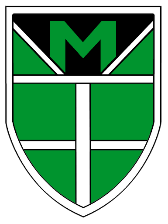 As you are coming to the end of Year 6, now is a good time to reflect on the learning and activities that you have been a part of.You are going to write a guide for the present Year 5, giving them an insight into what life for a year 6 pupil is like.Some of the things you may consider including are:After school/lunch time Clubs you can join.Roles and responsibilities you can take on – Prefect, Librarian, House Captain etc.Learning Expeditions (Topics) that you’ve studied.Things you’ve been taught across the curriculum.Visitors you have had in school or trips you have been on.Homework, spellings, reading at home, PE days etc.TeachersAny other interesting information about the year!You may want to be creative with the layout of your guide. You could present it as a leaflet or a poster!Remember to make it chatty, interesting and informative.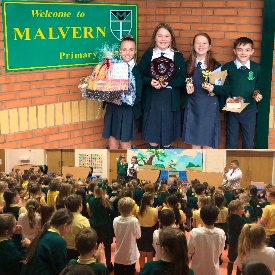 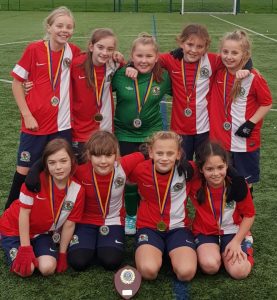 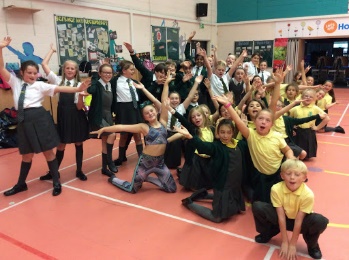 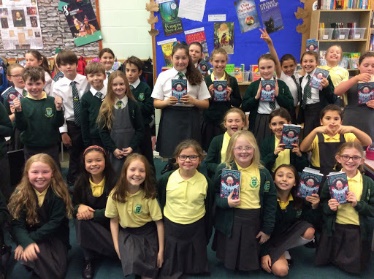 